«Игровые технологии в познавательном развитии младших дошкольников»Зотова Екатерина Александровна,  воспитательСтруктурное подразделение государственного бюджетного общеобразовательного учреждения 
Самарской области средней общеобразовательной школы № 1 «Образовательный центр» 
имени Героя Советского Союза С. В. Вавилова с. Борское муниципального района Борский 
Самарской области – Детский сад «Колокольчик» 

Познание окружающего мира начинается с восприятия предметов и явлений. Научить ребенка обследовать предметы и различать их свойства еще недостаточно для полноценного развития восприятия. Необходимо уметь определить отношение выявленных свойств данного предмета к свойствам других предметов.Сенсорное развитие во все времена было и остается важным и необходимым для полноценного воспитания детей. Выдающиеся зарубежные ученые  в области дошкольной педагогики (Ф. Фребель, М. Монтессори, О. Декроли), а также известные представители отечественной дошкольной педагогики и психологии (Е. И. Тихеева, А. В. Запорожец, А. П. Усова, Н. П. Сакулина и др.) справедливо считали, что сенсорное воспитание, направленное на обеспечение полноценного  познавательного развития, является одной из основных сторон дошкольного воспитания.Сенсорное развитие ребенка – это развитие его восприятия и формирование представлений о внешних свойствах предметов: их форме, цвете, величине, положении в пространстве, а также запахе, вкусе и т. п.Значение сенсорного развития в раннем возрасте очень велико. Оно является основой для интеллектуального развития ребенка, развивает внимание, воображение, память, наблюдательность, влияет на расширение словарного запаса ребенка.При организации работы с  детьми  2-3 лет большую помощь мне оказывают дидактические игры, позволяющие не только формировать у ребенка определенные представления о предметах и их свойствах, но и обогащать их чувственный и игровой опыт.В совместной деятельности с детьми использую как фабричные дидактические игры по сенсорному развитию, так и игры, изготовленные своими руками: «Сварим компот для Ёжика», «Игра с прищепками»,  «Один - много», «Найди чайную пару», « Игра разноцветные крышки», « Красивый хвост у петуха», « Подбери тычинку», «Зонтик», « Подбери матрешке наряд», «Подбери по цвету варежки», «Четвертый лишний. Геометрические фигуры». Многие игры созданы в соответствии с  темами недели. Предлагаю познакомиться с некоторыми из них1.Дидактическая игра «Сварим компот для Ёжика»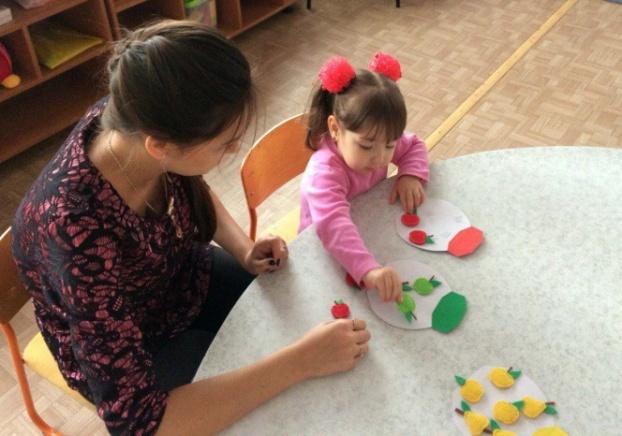 Цель: закрепление соотношений предметов по цвету: красный, желтый,   зеленый.Материал: трафареты деревьев и яблок из цветного картона, ламинированная пленка, липучки.Ход игры:Предлагается собрать яблоки в баночку. Какой выбрать цвет яблока подсказывает  цветная крышка баночки (красная крышка – красные яблоки и т.д)2.Дидактическая игра «Найди чайную пару»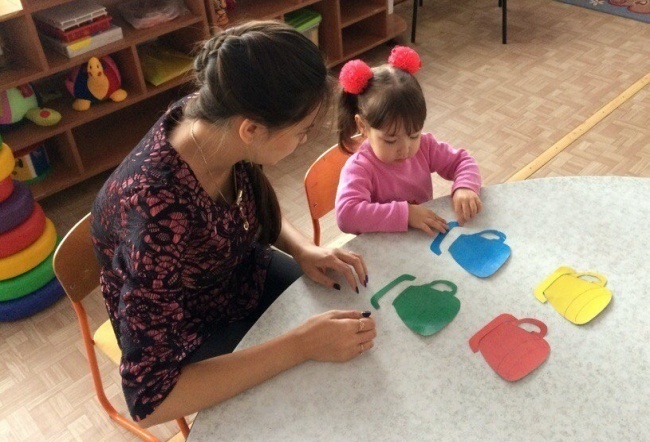 Цель:  закрепление умений детей подбирать  чайную пару по цвету.Материал: вырезанные из картона чайные чашки и блюдцаХод игры: воспитатель раздает детям разноцветные чайные чашки. На столах лежат блюдца соответствующих цветов. Детям предлагается найти чайную пару – соотнести цвет чашки с цветом блюдца.3.Дидактическая игра « Разноцветные крышки»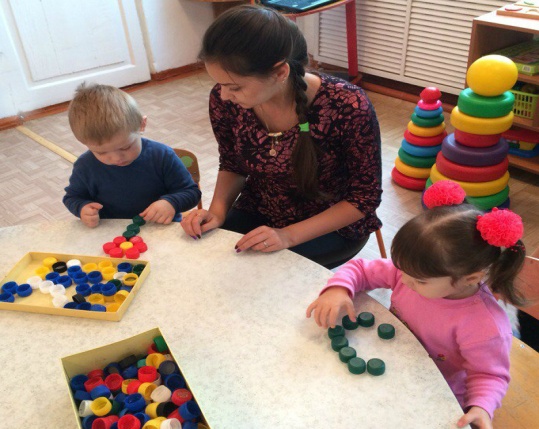 Цель: формирование умений у детей выкладывать фигуры из бросового материала - крышек, по образцу.Материал: разноцветные крышки.   Ход игры: из разноцветных крышек выложить цветочек по образцу (тычинка - желтая, лепестки – красные, стебель – зеленый); выложить зеленую гусеницу и т.д.4.Дидактическая игра «Зонтик»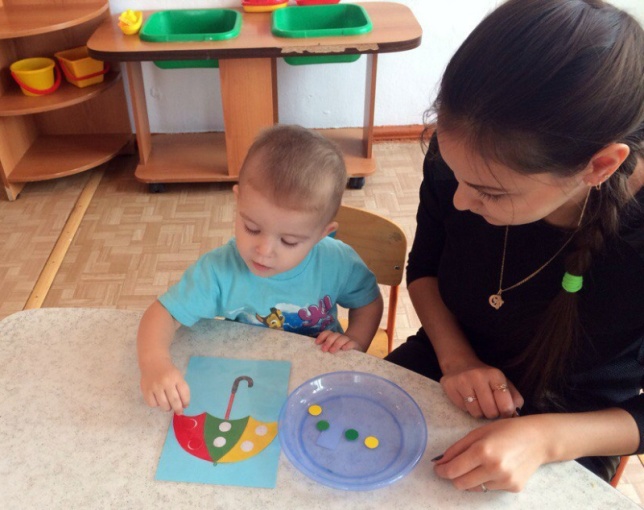 Цель: развитие умений самостоятельно выбирать подходящую по цвету «заплатку»; закрепление названия геометрической фигуры - кругМатериал: разноцветный зонтик (желтый, зеленый, красный), кружки таких же цветов.Ход игры: Взрослый предлагает игровую ситуацию: «Зонтик порвался. Что же делать? Чтобы дождь не замочил, надо зонтик заштопать, поставить круглые заплатки! » Значение сенсорного развития в раннем детстве трудно переоценить. Именно этот возраст наиболее благоприятен для совершенствования деятельности органов чувств, формировании сенсорных эталонов – цвет, форма, величина, накопления представлений об окружающем мире.Поможет этому дидактическая игра, которая представляет собой многоплановое, сложное педагогическое явление: она является и игровым методом обучения детей дошкольного возраста, и формой обучения, и самостоятельной игровой деятельностью, и средством всестороннего воспитания личности.   Она способствуют умственному, эстетическому и нравственному воспитанию детей дошкольного возраста.Мотивом выполнения заданий становится естественное для дошкольника стремление играть, желание достигнуть игровой цели. Именно это заставляет детей внимательнее всматриваться, вслушиваться, быстрее ориентироваться на нужное свойство, подбирать и группировать предметы, как это требуется по условиям и правилам игры. Список литературыhttps://moluch.ru/conf/ped/archive/96/4278/https://nsportal.ru/detskiy-sad/raznoe/2016/04/06/sensornoe-vospitanie-detey-rannego-vozrasta Домашняя школа Монтессори. Сенсорное развитие. 2-4 года. Автор: С. И. Сумнительная, К. Е. Сумнительный. Издательство: Карапуз-Дидактика
Год: 2006 .«Сенсорное развитие детей раннего возраста. 1–3 года ». Методическое пособие для воспитателей и родителей» автор: Елена Янушко.